Racionální čísla – násobení2. ZlomkyI u zlomků využíváme znaménková pravidla pro násobení celých čísel.Násobíme-li dvě čísla se stejnými znaménky, výsledkem je kladné číslo.Násobíme-li dvě čísla s různými znaménky, výsledkem je záporné číslo.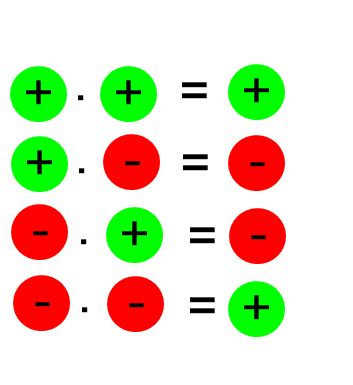 Znaménková pravidla:Násobíme-li více celých čísel, je výsledek kladný, pokud je v příkladu sudý počet záporných čísel.Násobíme-li více celých čísel, je výsledek záporný, pokud je v příkladu lichý počet záporných čísel.Pravidla pro zlomkyZlomky násobíme tak, že vynásobíme čitatele čitatelem a jmenovatele jmenovatelem.Pokud je to možné před násobením zlomky krátíme. Krátíme vždy číslo z čitatele s číslem ve jmenovateli. Můžeme krátit v rámci jednoho zlomku, nebo můžeme využít krácení do kříže.Př. 1a)  b)  c)  Řešení1) 		Pokud ve zlomcích nelze krátit, určíme znaménko výsledku a zlomky vynásobíme a)  Výsledek bude záporný, protože násobím dvě čísla s různými znaménky.2) 	Pokud ve zlomcích lze krátit, zlomky zkrátíme a pak postupujeme podle bodu 1. Ve zlomcích můžeme krátit čitatel kteréhokoli zlomku se jmenovatelem kteréhokoli zlomku.b)  Výsledek bude kladný, protože násobím dvě čísla se stejnými znaménky.c)  Výsledek bude kladný, protože v součinu je sudý počet záporných čísel.Cvičení:1.	Vynásob zlomky a výsledek uveď v základním tvaru zlomku:	a)  b)  c)  d)  e)  2.	Vyřeš součinovou pyramidu. Do políčka, které je umístěno nad dvěma poli, zapiš součin čísel v těchto polích. Zlomek zapisuj v základním tvaru.				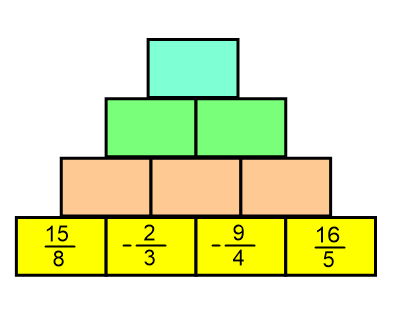 